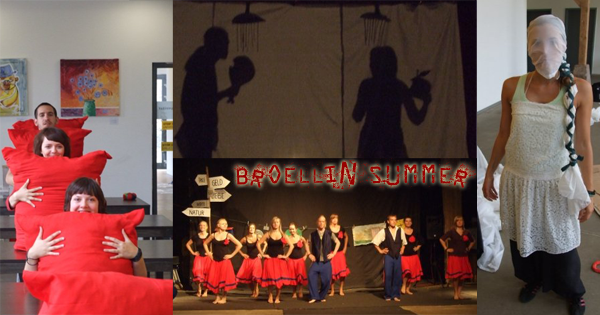 
YOUTH EXCHANGE: TIME OUT!Planned Countries: Estonia, Latvia, Hungary, Poland, Ukraine, GermanyThe practical plan: The participants will be a group of 7 youngsters accompanied by a group leader, so altogether 8 people from one country. They come to Bröllin in Northern Germany where they meet and form lasting friendships with the other groups and to take part in one of 5 international workshops: music; film; art; free dance and theatre/improvisation (It is also possible to be a participant in two workshops – though this depends on the timetable of the workshop leaders) All the workshops work together, for example: the musicians produce the music for the dancers, the film team create a clip for the theatre people and so on….In the end we conclude with a big performance opening for the youngsters of the region. We want to show the results of our workshops and time spent together in the form of a collaborated drama production!Intercultural evening of your country: Every country has to prepare one intercultural evening – to show things typical of your country: this may involve songs, dance, video, traditional cuisine and you are invited to also express your own personal stories- what you think about your country or your everyday life there, the good and the bad things about your country… This is your part – what you want to do, to show, to say during this evening. Please discuss this in your national group, bring your own photos, material of your organisation- but most importantly personal things – so your favourite music, pictures, photos, videos – things that tell us all about who you are!Is this clear enough? If you have any questions, please feel free to contact me for further information.Mr. Timo Uustal timo@sscw.ee  +37256357142 TO GET STARTEDDate: 21.06.-30.06. 2013 at Schloss Bröllin, Northern Germany. Our performance will be on Friday 28.06.  20.00  at Schloss Bröllin We are looking for participants: between 15 – 25 years old.What we need from your organisation: All costs: including food, sleeping place, accommodation, materials and the workshops will be paid for. In addition 70% of your trip and travel costs will be paid for.